附件1山东省科技股权投资项目申报书申报单位：推荐单位： 设区市科技局（部属高校、省属企业）：山东省科学技术厅制2024年6月一、申报单位基本信息二、项目信息三、创新能力四、证明材料五、审核意见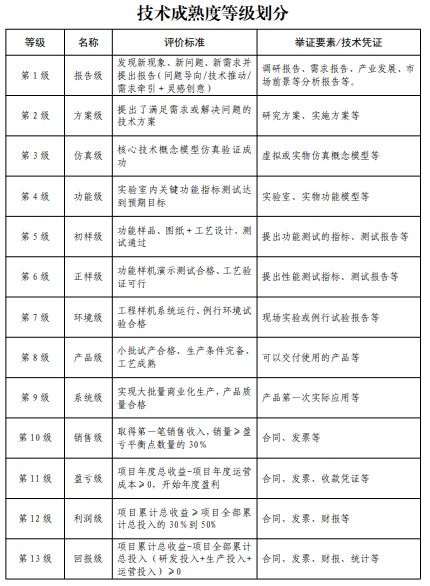 企业名称统一社会信用代码注册地址法人代表身份证号码项目联系人联系方式企业注册资金实收资本金主体类型科技型中小企业 高成长型高新技术企业 科创型已挂牌或上市企业 科研团队 科技型中小企业 高成长型高新技术企业 科创型已挂牌或上市企业 科研团队 科技型中小企业 高成长型高新技术企业 科创型已挂牌或上市企业 科研团队 科技型中小企业 高成长型高新技术企业 科创型已挂牌或上市企业 科研团队 主体类型高端人才领衔创办的企业    创新性强且发展成熟度高的企业 建立帮扶合作关系的高新技术企业 国家及省市等创新创业大赛胜出企业 省级创新创业共同体孵化培育的科技型企业投资机构推荐企业银行推荐企业高端人才领衔创办的企业    创新性强且发展成熟度高的企业 建立帮扶合作关系的高新技术企业 国家及省市等创新创业大赛胜出企业 省级创新创业共同体孵化培育的科技型企业投资机构推荐企业银行推荐企业高端人才领衔创办的企业    创新性强且发展成熟度高的企业 建立帮扶合作关系的高新技术企业 国家及省市等创新创业大赛胜出企业 省级创新创业共同体孵化培育的科技型企业投资机构推荐企业银行推荐企业高端人才领衔创办的企业    创新性强且发展成熟度高的企业 建立帮扶合作关系的高新技术企业 国家及省市等创新创业大赛胜出企业 省级创新创业共同体孵化培育的科技型企业投资机构推荐企业银行推荐企业股本构成(可增加行）股东名称持股数量（万股）持股数量（万股）持股比例（%） 股本构成(可增加行）股本构成(可增加行）股本构成(可增加行）股本构成(可增加行）项目名称所属领域新一代信息技术、高端装备、新能源、新材料、现代海洋、医养健康、高端化工、现代高效农业、节能环保（请勾选一项）项目类型股权直投类、拨投结合类、先投后股类、拨投贷联动类（请勾选一项）技术成熟度当前技术成熟度为    级。（技术成熟度等级划分见附表）投资规模 项目总投资    万元 ；计划融资    万元 。（其中省拨资金    万元，股权资金    万元，贷款资金    万元。实施内容（不超过2000字）项目当前进展，成果转化和产业化目标，下一步研发内容，投资预算及资金筹措等内容。实施内容（不超过2000字）项目当前进展，成果转化和产业化目标，下一步研发内容，投资预算及资金筹措等内容。目标产品（不超过1000字）产业化目标产品简介，主要用途，预期社会经济效益等。目标产品（不超过1000字）产业化目标产品简介，主要用途，预期社会经济效益等。项目负责人及人才团队情况（不超过1000字）项目负责人及人才团队情况（不超过1000字）知识产权逐条列出近三年获得授权的发明专利、软件著作权、标准、新品种等指示产权情况。未授权或已无效知识产权不得填写。科技奖励逐条列出近三年获得省级及以上科技奖励情况。科技计划承担情况逐条列出近三年承担的省级及以上科技计划承担情况。产学研合作情况申报单位承诺本单位提交的项目申报内容及全部附件材料数据真实、资料完整可靠；对申报项目的知识产权拥有所有权或使用权，不存在知识产权权属纠纷；如因虚假陈述、知识产权的权属问题或其他第三方的约定导致的法律纠纷，本单位愿承担全部法律责任，接受管理机构暂停或终止项目申报或实施等处理决定。本单位同意管理机构委托专家进行评审、答辩和现场考察。经“绿色门槛”制度落实查询，我单位不存在“绿色门槛”制度不予支持的情况。先投后股类承诺：在项目达到转股条件后（    年），签订股权投资协议；达到转股条件不愿意转股的，项目承担单位需按原渠道退回资金；未达到转股条件终止的项目，按原渠道退回资金。                         申报单位（盖章）                                              法定代表人（签字）：                        年   月   日推荐单位意见（盖章）                                 年   月   日设区市市科技局（部属高校省属企业）意见项目审核意见:“绿色门槛”制度审核意见：                                  （盖章）                                  年   月   日